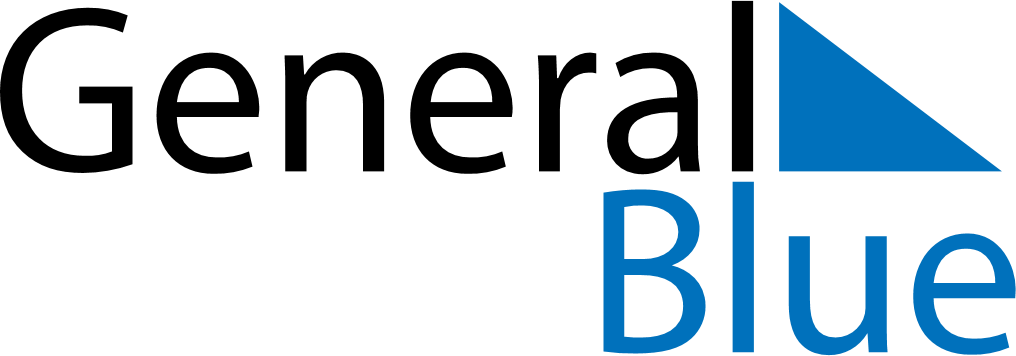 March 2027March 2027March 2027March 2027AngolaAngolaAngolaSundayMondayTuesdayWednesdayThursdayFridayFridaySaturday12345567891011121213International Woman’s Day14151617181919202122232425262627Good FridayGood Friday28293031Easter Sunday